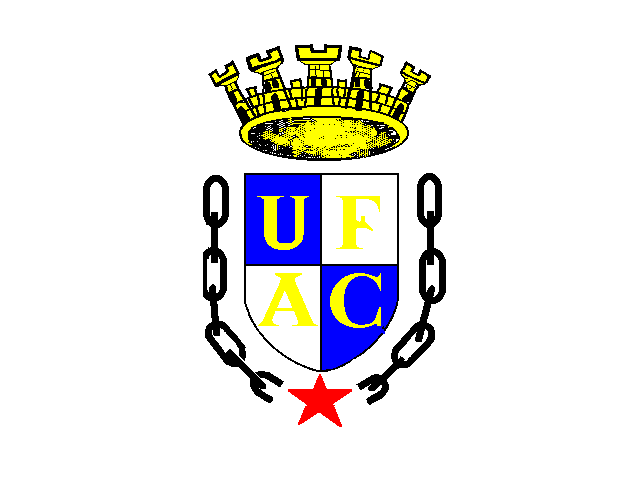 UNIVERSIDADE FEDERAL DO ACRESECRETARIA-GERAL DO ÓRGÃO DOS COLEGIADOS SUPERIORESCALENDÁRIO DE REUNIÕES DOS COLEGIADOS SUPERIORES PARA OS MESES DE JANEIRO, FEVEREIRO, MARÇO E ABRIL DE 2024JANEIROCONSAD - 25.01.2024 (quinta-feira – 8h30)CEPEX - 25.01.2024 (quinta-feira – 15h)CONSU - 26.01.2024 (sexta-feira – 8h30)FEVEREIROCONSAD - 22.02.2024 (quinta-feira – 8h30)CEPEX - 22.02.2024 (quinta-feira – 14h30)CONSU - 23.02.2024 (sexta-feira – 8h30)MARÇOCEPEX - 14.03.2024 (quinta-feira – 8h30)CONSAD - 14.03.2024 (quinta-feira – 14h30)CONSU - 15.03.2024 (sexta-feira – 8h30)ABRILCEPEX - 24.04.2024 (quarta-feira – 8h30)CONSAD - 24.04.2024 (quarta-feira – 14h30)CONSU - 25.04.2024 (quinta-feira – 8h30)OBS 1: O calendário de reuniões dos demais meses do ano será divulgado após a aprovação do calendário acadêmico de 2024.OBS 2: caso haja alteração de alguma data, comunicaremos com bastante antecedência para que os(as) conselheiros(as) possam se organizar para participar das reuniões. Lembramos que, caso não seja possível ao(à) titular participar da reunião, é dever dele(a), de acordo com nosso Regimento Geral, comunicar ao(à) suplente o dia, o horário, o local e a pauta da reunião.